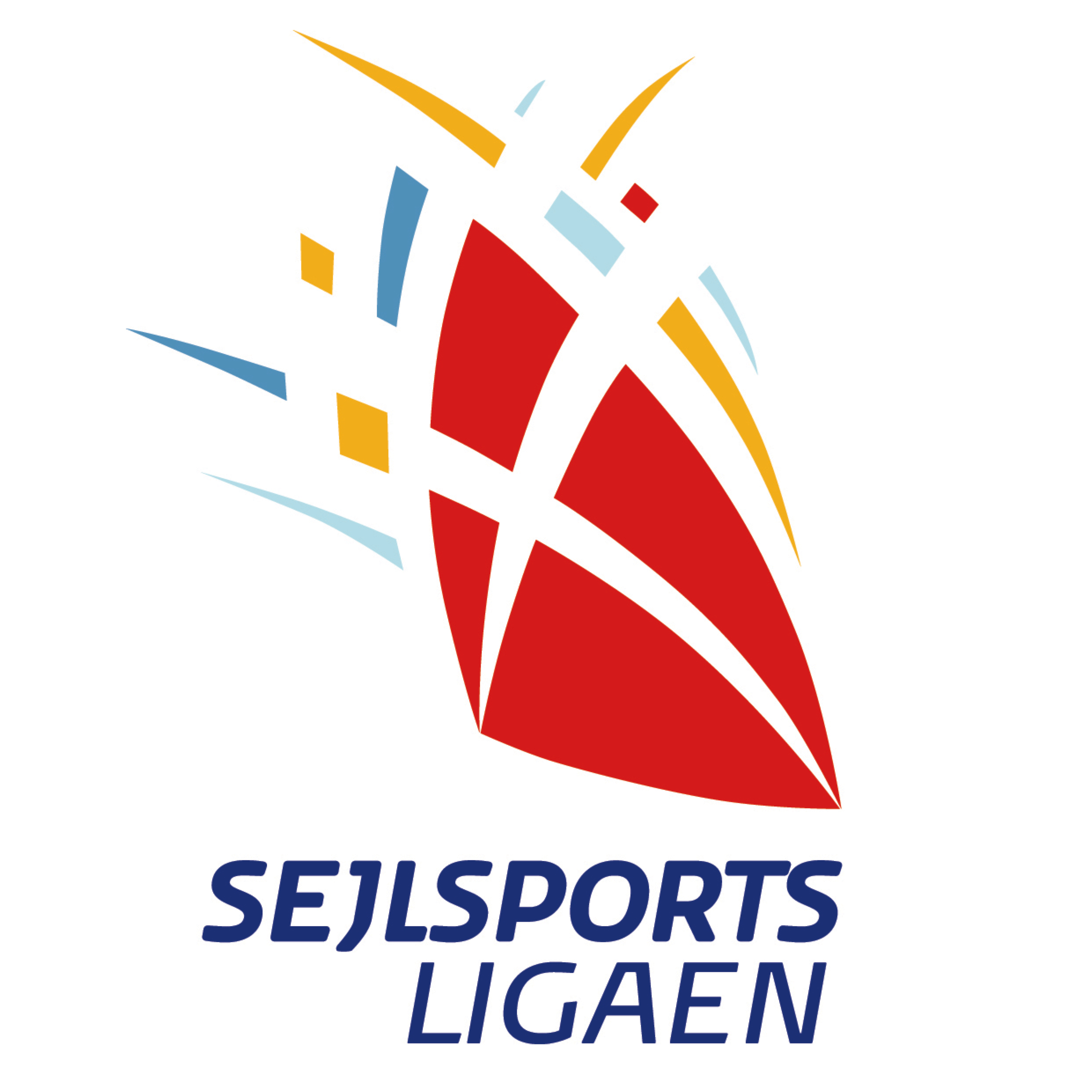 Sailing InstructionsCOPENHAGEN WOW SAILING EVENT 22. - 23. SEPTEMBER 20181.	ORGANISING AUTHORITY The Organizing Authority (OA) is Sundby Sejlforening in conjunction with the Danish Sailing league.2.	VENUEThe venue will be Sundby Sejlforening. Amager Strandvej 15, 2300 København.3.	RULES 3.1 	The regatta will be governed by the rules as defined in the Racing Rules of Sailing (RRS).3.2 	RRS Addendum Q, Umpired Fleet Racing, will apply.3.3 	The rules for the handling of boats will apply (SI, Appendix H).	A boat must be hailed by an Umpire to have finished an action according to rule 30.5.3.4 	J/70 Class rules will not apply.3.5	Change of rules:	RRS 26 is changed, see SI 12.	RRS 27.1 is amended, with the following: “no later than the warning” is changed to “no later than the One minute signal” .4.	ADVERTISINGThe rules on advertising are mentioned in Notice of Race Appendix B.5.	NOTICES TO COMPETITORS Notices to competitors will be posted on the official notice board located on the clubhouse.6.	CHANGES TO THE SAILING INSTRUCTIONS Changes to the sailing instructions will be posted on the official notice board located on the clubhouse or distributed to all teams not less/later than 30 minutes before they will take effect, except that any changes to the time schedule of races will be posted by 2100 the day before it will take effect. Oral changes may be given either on the water or ashore. This changes RRS 90.2(c).7.	SIGNALS MADE ASHORE 7.1 	Signals made ashore will be displayed on the flag pole at the clubhouse. 7.2 	When flag AP is displayed ashore, “1 minute” is replaced with “not less than 20 minutes” in the RRS race signal AP. This changes Race Signals. 8.	SCHEDULE 8.1	The regatta office will be open friday 1800 – 2100, Saturday 0800-2000 and Sunday 0800-1600. 8.2	Training opportunity: All teams will have access to train in the boats for 30 minutes in the periode between 1500 and 1800 on the Friday according to a plan that will be published no later than Thursday afternoon.8.3	There will be a skippers briefing Saturday at 0900 (One crew member from all teams must attend).8.4	First Warning signal will be 1000 on the Saturday. 8.5	Subsequent races will be started immediately after the crew changes have finished. The crew changes will be as scheduled in the paring list (SI, Attachment B).8.6	Time for the first warning signal Sunday will be posted on the official notice board by the end of racing on the previous day. 8.7	On the last day of racing, no warning signal will be given after 15.30.9	RACE AREAThe race area will be described and posted on the official notice board.10	COURSEAttachment A shows the course and the order in which marks are to be rounded or passed and their required side.11	MARKS11.1	Mark M1 will eighter be a Red, Yellow or Green inflatable buoy.Final designation of the mark to round will be indicated no later than the “1 minute” signal of each flight by displaying a flag with the colour of the mark.11.2	Marks M2s and M2p, are orange inflatable buoys.11.3	Start and finishing marks are a bouy with an orange flag and the race committee signal boat.12	START12.1	The starting line will be between a bouy with an orange flag in the port end of the line and an orange flag on the race committee signal boat on the starboard end of the line.12.2	RRS 26 is changed as follows:Warning signal:		3 minutes before the start. Flag “3” will be displayed with one sound.Preparatory signal:	2 minutes before the start. Flag “2” will be displayed with one sound.(Flag “3” is lowered)One-minute signal:	1 minute before the start. Flag “1” will be displayed with one sound.				(Flag “2” is lowered)Start signal:		Flag “1” is lowered with one sound12.3	According to new RRS 30.5 (Attachment H) an Umpire will hail boats whom has completed a (Stop and Go) penalty.13	CHANGE OF COURSEThe race committee may change mark M1 in the following way:When rounding the gate, displaying red, yellow or geen flag with repeated sounds.This means: Mark M1 is replaced by the mark with the colour of the signal. This changes RRS 33.14	SHORTENING THE COURSEThe course will not be shortened.15	THE FINISHING LINEThe finishing line is identical as the start line.16	PROTEST AND REQUEST FOR REDRESS16.1	World Sailing Addendum Q will be used.16.2	Breaches of the following sailing instruction will not be grounds for a protest by a boat. Penalty for these infrigements will be initiated by an umpire according to Addendum Q.SI 19.1 Personal buoyancySI 19.3 Prohibited area.C4.1 Crew positionC4.2 Bowsprit16.3	A protest under RRS 14 will be handled according to SI Attachment G.17	TARGET TIME17.1	Target time for each race is 12-15 minutes.17.2	Time limit for first boat finishing is 25 minutes.17.3	A boat that does not finishwithin 5 minutes after the first boat has finished will be scored DNF. This changes RRS 35, A4 and A5.18	SCORING18.1	The Low Point System will be used. DNF, DNS, DSQ, RAF etc all scores 7 points. This changes RRS 35, A4 and A5.18.2	Two races for all teams are required in order to constitute a regatta.18.3	Each competitor´s score will be the sum of her scores for all races.18.4	If at the end of the regatta, some of the competitors have sailes an uneven number of races due to incomplete flights, the competitors missing a race will be scores according to RRS A10(a).18.5	If a participant is unable to start a race because the organizer cannot supply a boat for them, the participant will have a average score for this race, according to RRS A10(b). This changes RRS A2 and A5.18.6	If one or more crew members on a team is not wearing their bibs during the race, the team will receive one penalty point for each race this happens without a hearing. This changes RRS63.1.19	SECURITY / RESTRICTED AREA19.1	Each participants must wear a personal flotation device when racing, except while briefly changing or adjusting personal clothing. Wet suits and dry suits are not considered as a personal flotation device.19.2	A boat that retires from the race shall immediately notify the race comittee.19.3	There might be a restricted area. This area is prohibited to sail in and rank as an obstruction. The marks that limit the area may be touched.20	REPLACEMENT OF CREW AND EQUIPTMENT20.1	When a skipper or crew (All named according to NoR no later than Saturday at 0800) is unable to continue in the event, the Race Committee may authorize a change.20.2	Substitution of damaged or lost equiptment and repairs may only be done by the organizers repairmen, or under their management.21	OFFICIAL BOATSThe official boats will be marked with white flags with the following text: Service:		Service boat
Umpire: 	Umpire boats
Presse:		Press boat
T:		Transport boats22	ELECTRONIC22.1	While racing, a participant may not use any electronic devices except a watch for timing the start. If this watch has functions other than the clock, they must not be used.22.2	General information from the Race Committee to the participants in the boats will be given in a closed VHF channel.23	COACHES AND SUPPORT BOATS23.1	Coaches and support boats must be clearly marked with club name and burgee, to be easily recognizable.23.2	Support persons shall stay 50 meters outside areas where boats are racing from the time of the preparatory signal for the first class to start until all boats have finished or retired or the race committee signals a postponement, general recall or abandonment.24	DAMAGEIf there is damage to a boat, the participant shall complete a damage report as described in Attachment E. ATTACHMENTS:Attachment A:	CourseAttachment B:	PairinglistAttachment C:	Handling the boatsAttachment D:	AdvertisingAttachment E:	Damage reportAttachment G:	Guidelines for breach to RRS 14 regarding damageAttachment H:	Changes to RRS.Attachment I:	Start flagAttachment Q:	World Sailing ADDENDUM Q - UMPIRED FLEET RACING